	Na temelju članka 15. Odluke o stipendiranju učenika i studenata („Službene novine Primorsko-goranske županije“ broj 30/18) nakon provedenog Javnog natječaja za dodjelu stipendija učenicima i studentima s područja Općine Punat za školsku/akademsku godinu 2018./2019. (KLASA:604-01/18-01/01, URBROJ:2142-02-03/9-18-1), Povjerenstvo za dodjelu stipendija donosi LISTU UČENIKA I STUDENATA KOJI ISPUNJAVAJU UVJETE ZA DODJELU STIPENDIJE ZA ŠKOLSKU/AKADEMSKU GODINU 2018./2019.I.UČENICI koji ispunjavaju tražene uvjete natječaja temeljemškolskog uspjeha:deficitarnog zanimanja:II.STUDENTI koji ispunjavaju tražene uvjete natječaja temeljem akademskog uspjeha:temeljem deficitarnog zanimanja:koji se nalaze u 10% najuspješnijih na studijskoj godini:III.STUDENTI koji ne udovoljavaju uvjetima natječaja:IV.	Podnositelj prijave na Natječaj ima pravo podnijeti pisani prigovor u roku od 8 (osam) dana od dana objave ove Liste, odnosno najkasnije do 28. studenog 2018. godine.	O prigovoru odlučuje općinski načelnik. 	Odluka općinskog načelnika po prigovoru je konačna.V.Ova lista objavit će se na oglasnoj ploči Općine Punat i na službenoj internetskoj stranici Općine Punat.							Povjerenstvo za dodjelu stipendija, v.r.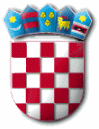 R E P U B L I K A   H R V A T S K APRIMORSKO – GORANSKA ŽUPANIJAOPĆINA PUNATPOVJERENSTVO ZA DODJELUSTIPENDIJAKLASA: 604-01/18-01/01URBROJ: 2142-02-03/8-18-3Punat, 20. studenog 2018. godineREDNI BROJŠIFRA1XU2.BL3.DĆ4.ČD5.ĆU6.ČF7.VNJ8.LJĐ9.ZĐ10.SE11.LJR12.ČV13.LN14.IT15.CO16.UE17.PLREDNI BROJŠIFRA1NJO2.KČREDNI BROJŠIFRA1.AB2.ZL3.ME4.HB5.AE6.DO7.BL8.MF9.DI10.US11.IF12.IH13.PA14.OH15.JK16.VDREDNI BROJŠIFRA1.LJC2.LJV3.TV4.VC5.TFREDNI BROJŠIFRA1.NJLJ2.GM3.GX4.FK5.RM6.ZPREDNI BROJŠIFRA1.NT2.CB3.MT